TIPOS DE EVALUACIÓN. EVALUCIÓN PERSONAL: 40% (Exámenes individuales escritos, desarrollo de tareas y talleres, participación en clase, asistencia, EVALUACION GRUPAL:30% (Trabajos grupales en clase y evaluación grupal) MARCHA EVALUATIVA 30%TIPOS DE EVALUACIÓN. EVALUCIÓN PERSONAL: 40% (Exámenes individuales escritos, desarrollo de tareas y talleres, participación en clase, asistencia, EVALUACION GRUPAL:30% (Trabajos grupales en clase y evaluación grupal) MARCHA EVALUATIVA 30%TIPOS DE EVALUACIÓN. EVALUCIÓN PERSONAL: 40% (Exámenes individuales escritos, desarrollo de tareas y talleres, participación en clase, asistencia, EVALUACION GRUPAL:30% (Trabajos grupales en clase y evaluación grupal) MARCHA EVALUATIVA 30%TIPOS DE EVALUACIÓN. EVALUCIÓN PERSONAL: 40% (Exámenes individuales escritos, desarrollo de tareas y talleres, participación en clase, asistencia, EVALUACION GRUPAL:30% (Trabajos grupales en clase y evaluación grupal) MARCHA EVALUATIVA 30%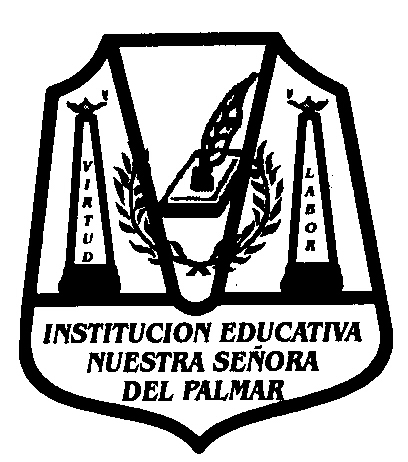 INSTITUCION EDUCATIVA NUESTRA SEÑORA DEL PALMARINSTITUCION EDUCATIVA NUESTRA SEÑORA DEL PALMARINSTITUCION EDUCATIVA NUESTRA SEÑORA DEL PALMARINSTITUCION EDUCATIVA NUESTRA SEÑORA DEL PALMARINSTITUCION EDUCATIVA NUESTRA SEÑORA DEL PALMARINSTITUCION EDUCATIVA NUESTRA SEÑORA DEL PALMARINSTITUCION EDUCATIVA NUESTRA SEÑORA DEL PALMARINSTITUCION EDUCATIVA NUESTRA SEÑORA DEL PALMARINSTITUCION EDUCATIVA NUESTRA SEÑORA DEL PALMARINSTITUCION EDUCATIVA NUESTRA SEÑORA DEL PALMARINSTITUCION EDUCATIVA NUESTRA SEÑORA DEL PALMARINSTITUCION EDUCATIVA NUESTRA SEÑORA DEL PALMARCódigo: FR-17-GACódigo: FR-17-GACódigo: FR-17-GAINSTITUCION EDUCATIVA NUESTRA SEÑORA DEL PALMARINSTITUCION EDUCATIVA NUESTRA SEÑORA DEL PALMARINSTITUCION EDUCATIVA NUESTRA SEÑORA DEL PALMARINSTITUCION EDUCATIVA NUESTRA SEÑORA DEL PALMARINSTITUCION EDUCATIVA NUESTRA SEÑORA DEL PALMARINSTITUCION EDUCATIVA NUESTRA SEÑORA DEL PALMARINSTITUCION EDUCATIVA NUESTRA SEÑORA DEL PALMARINSTITUCION EDUCATIVA NUESTRA SEÑORA DEL PALMARINSTITUCION EDUCATIVA NUESTRA SEÑORA DEL PALMARINSTITUCION EDUCATIVA NUESTRA SEÑORA DEL PALMARINSTITUCION EDUCATIVA NUESTRA SEÑORA DEL PALMARINSTITUCION EDUCATIVA NUESTRA SEÑORA DEL PALMARVersión : 002Emisión: 12/09/2008 Versión : 002Emisión: 12/09/2008 Versión : 002Emisión: 12/09/2008 PLAN DE AREA PLAN DE AREA PLAN DE AREA PLAN DE AREA PLAN DE AREA PLAN DE AREA PLAN DE AREA PLAN DE AREA PLAN DE AREA PLAN DE AREA PLAN DE AREA PLAN DE AREA Actualización : 01/09/2013Actualización : 01/09/2013Actualización : 01/09/2013AREA: MATEMATICASAREA: MATEMATICASAREA: MATEMATICASAREA: MATEMATICASAREA: MATEMATICASAREA: MATEMATICASAREA: MATEMATICASAREA: MATEMATICASAREA: MATEMATICASAREA: MATEMATICASAREA: MATEMATICASAREA: MATEMATICASAREA: MATEMATICASAREA: MATEMATICASAREA: MATEMATICASAREA: MATEMATICASAREA: MATEMATICASASIGNATURAS: CALCULOASIGNATURAS: CALCULOASIGNATURAS: CALCULOASIGNATURAS: CALCULOASIGNATURAS: CALCULOASIGNATURAS: CALCULOASIGNATURAS: CALCULOASIGNATURAS: CALCULOGRADO :11GRADO :11PERIODO:IPERIODO:IAño Lectivo:Año Lectivo:Año Lectivo:20152015ESTÁNDARES: 1. CONSTRUYO IGUALDADES Y DESIGUALDADES NUMERICAS COMO REPRESENTACION DE RELACIONES ENTRE DISTINTOS DATOS. 2. ESTABLEZCO RELACIONES Y DIFERENCIAS ENTRE DIFERENTES NOTACIONES DE NUMEROS REALES PARA DECIDIR SOBRE SU USO EN UNA SITUACION DADA.META DE CALIDAD: QUE EL 89,8% DE LOS ESTUDIANTES ALCANCEN LOS LOGROS PROGRAMADOS AL TERMINAR EL PRIMER PERIODOESTÁNDARES: 1. CONSTRUYO IGUALDADES Y DESIGUALDADES NUMERICAS COMO REPRESENTACION DE RELACIONES ENTRE DISTINTOS DATOS. 2. ESTABLEZCO RELACIONES Y DIFERENCIAS ENTRE DIFERENTES NOTACIONES DE NUMEROS REALES PARA DECIDIR SOBRE SU USO EN UNA SITUACION DADA.META DE CALIDAD: QUE EL 89,8% DE LOS ESTUDIANTES ALCANCEN LOS LOGROS PROGRAMADOS AL TERMINAR EL PRIMER PERIODOESTÁNDARES: 1. CONSTRUYO IGUALDADES Y DESIGUALDADES NUMERICAS COMO REPRESENTACION DE RELACIONES ENTRE DISTINTOS DATOS. 2. ESTABLEZCO RELACIONES Y DIFERENCIAS ENTRE DIFERENTES NOTACIONES DE NUMEROS REALES PARA DECIDIR SOBRE SU USO EN UNA SITUACION DADA.META DE CALIDAD: QUE EL 89,8% DE LOS ESTUDIANTES ALCANCEN LOS LOGROS PROGRAMADOS AL TERMINAR EL PRIMER PERIODOESTÁNDARES: 1. CONSTRUYO IGUALDADES Y DESIGUALDADES NUMERICAS COMO REPRESENTACION DE RELACIONES ENTRE DISTINTOS DATOS. 2. ESTABLEZCO RELACIONES Y DIFERENCIAS ENTRE DIFERENTES NOTACIONES DE NUMEROS REALES PARA DECIDIR SOBRE SU USO EN UNA SITUACION DADA.META DE CALIDAD: QUE EL 89,8% DE LOS ESTUDIANTES ALCANCEN LOS LOGROS PROGRAMADOS AL TERMINAR EL PRIMER PERIODOESTÁNDARES: 1. CONSTRUYO IGUALDADES Y DESIGUALDADES NUMERICAS COMO REPRESENTACION DE RELACIONES ENTRE DISTINTOS DATOS. 2. ESTABLEZCO RELACIONES Y DIFERENCIAS ENTRE DIFERENTES NOTACIONES DE NUMEROS REALES PARA DECIDIR SOBRE SU USO EN UNA SITUACION DADA.META DE CALIDAD: QUE EL 89,8% DE LOS ESTUDIANTES ALCANCEN LOS LOGROS PROGRAMADOS AL TERMINAR EL PRIMER PERIODOESTÁNDARES: 1. CONSTRUYO IGUALDADES Y DESIGUALDADES NUMERICAS COMO REPRESENTACION DE RELACIONES ENTRE DISTINTOS DATOS. 2. ESTABLEZCO RELACIONES Y DIFERENCIAS ENTRE DIFERENTES NOTACIONES DE NUMEROS REALES PARA DECIDIR SOBRE SU USO EN UNA SITUACION DADA.META DE CALIDAD: QUE EL 89,8% DE LOS ESTUDIANTES ALCANCEN LOS LOGROS PROGRAMADOS AL TERMINAR EL PRIMER PERIODOESTÁNDARES: 1. CONSTRUYO IGUALDADES Y DESIGUALDADES NUMERICAS COMO REPRESENTACION DE RELACIONES ENTRE DISTINTOS DATOS. 2. ESTABLEZCO RELACIONES Y DIFERENCIAS ENTRE DIFERENTES NOTACIONES DE NUMEROS REALES PARA DECIDIR SOBRE SU USO EN UNA SITUACION DADA.META DE CALIDAD: QUE EL 89,8% DE LOS ESTUDIANTES ALCANCEN LOS LOGROS PROGRAMADOS AL TERMINAR EL PRIMER PERIODOESTÁNDARES: 1. CONSTRUYO IGUALDADES Y DESIGUALDADES NUMERICAS COMO REPRESENTACION DE RELACIONES ENTRE DISTINTOS DATOS. 2. ESTABLEZCO RELACIONES Y DIFERENCIAS ENTRE DIFERENTES NOTACIONES DE NUMEROS REALES PARA DECIDIR SOBRE SU USO EN UNA SITUACION DADA.META DE CALIDAD: QUE EL 89,8% DE LOS ESTUDIANTES ALCANCEN LOS LOGROS PROGRAMADOS AL TERMINAR EL PRIMER PERIODOESTÁNDARES: 1. CONSTRUYO IGUALDADES Y DESIGUALDADES NUMERICAS COMO REPRESENTACION DE RELACIONES ENTRE DISTINTOS DATOS. 2. ESTABLEZCO RELACIONES Y DIFERENCIAS ENTRE DIFERENTES NOTACIONES DE NUMEROS REALES PARA DECIDIR SOBRE SU USO EN UNA SITUACION DADA.META DE CALIDAD: QUE EL 89,8% DE LOS ESTUDIANTES ALCANCEN LOS LOGROS PROGRAMADOS AL TERMINAR EL PRIMER PERIODOESTÁNDARES: 1. CONSTRUYO IGUALDADES Y DESIGUALDADES NUMERICAS COMO REPRESENTACION DE RELACIONES ENTRE DISTINTOS DATOS. 2. ESTABLEZCO RELACIONES Y DIFERENCIAS ENTRE DIFERENTES NOTACIONES DE NUMEROS REALES PARA DECIDIR SOBRE SU USO EN UNA SITUACION DADA.META DE CALIDAD: QUE EL 89,8% DE LOS ESTUDIANTES ALCANCEN LOS LOGROS PROGRAMADOS AL TERMINAR EL PRIMER PERIODOESTÁNDARES: 1. CONSTRUYO IGUALDADES Y DESIGUALDADES NUMERICAS COMO REPRESENTACION DE RELACIONES ENTRE DISTINTOS DATOS. 2. ESTABLEZCO RELACIONES Y DIFERENCIAS ENTRE DIFERENTES NOTACIONES DE NUMEROS REALES PARA DECIDIR SOBRE SU USO EN UNA SITUACION DADA.META DE CALIDAD: QUE EL 89,8% DE LOS ESTUDIANTES ALCANCEN LOS LOGROS PROGRAMADOS AL TERMINAR EL PRIMER PERIODOESTÁNDARES: 1. CONSTRUYO IGUALDADES Y DESIGUALDADES NUMERICAS COMO REPRESENTACION DE RELACIONES ENTRE DISTINTOS DATOS. 2. ESTABLEZCO RELACIONES Y DIFERENCIAS ENTRE DIFERENTES NOTACIONES DE NUMEROS REALES PARA DECIDIR SOBRE SU USO EN UNA SITUACION DADA.META DE CALIDAD: QUE EL 89,8% DE LOS ESTUDIANTES ALCANCEN LOS LOGROS PROGRAMADOS AL TERMINAR EL PRIMER PERIODOESTÁNDARES: 1. CONSTRUYO IGUALDADES Y DESIGUALDADES NUMERICAS COMO REPRESENTACION DE RELACIONES ENTRE DISTINTOS DATOS. 2. ESTABLEZCO RELACIONES Y DIFERENCIAS ENTRE DIFERENTES NOTACIONES DE NUMEROS REALES PARA DECIDIR SOBRE SU USO EN UNA SITUACION DADA.META DE CALIDAD: QUE EL 89,8% DE LOS ESTUDIANTES ALCANCEN LOS LOGROS PROGRAMADOS AL TERMINAR EL PRIMER PERIODOESTÁNDARES: 1. CONSTRUYO IGUALDADES Y DESIGUALDADES NUMERICAS COMO REPRESENTACION DE RELACIONES ENTRE DISTINTOS DATOS. 2. ESTABLEZCO RELACIONES Y DIFERENCIAS ENTRE DIFERENTES NOTACIONES DE NUMEROS REALES PARA DECIDIR SOBRE SU USO EN UNA SITUACION DADA.META DE CALIDAD: QUE EL 89,8% DE LOS ESTUDIANTES ALCANCEN LOS LOGROS PROGRAMADOS AL TERMINAR EL PRIMER PERIODOESTÁNDARES: 1. CONSTRUYO IGUALDADES Y DESIGUALDADES NUMERICAS COMO REPRESENTACION DE RELACIONES ENTRE DISTINTOS DATOS. 2. ESTABLEZCO RELACIONES Y DIFERENCIAS ENTRE DIFERENTES NOTACIONES DE NUMEROS REALES PARA DECIDIR SOBRE SU USO EN UNA SITUACION DADA.META DE CALIDAD: QUE EL 89,8% DE LOS ESTUDIANTES ALCANCEN LOS LOGROS PROGRAMADOS AL TERMINAR EL PRIMER PERIODOESTÁNDARES: 1. CONSTRUYO IGUALDADES Y DESIGUALDADES NUMERICAS COMO REPRESENTACION DE RELACIONES ENTRE DISTINTOS DATOS. 2. ESTABLEZCO RELACIONES Y DIFERENCIAS ENTRE DIFERENTES NOTACIONES DE NUMEROS REALES PARA DECIDIR SOBRE SU USO EN UNA SITUACION DADA.META DE CALIDAD: QUE EL 89,8% DE LOS ESTUDIANTES ALCANCEN LOS LOGROS PROGRAMADOS AL TERMINAR EL PRIMER PERIODOESTÁNDARES: 1. CONSTRUYO IGUALDADES Y DESIGUALDADES NUMERICAS COMO REPRESENTACION DE RELACIONES ENTRE DISTINTOS DATOS. 2. ESTABLEZCO RELACIONES Y DIFERENCIAS ENTRE DIFERENTES NOTACIONES DE NUMEROS REALES PARA DECIDIR SOBRE SU USO EN UNA SITUACION DADA.META DE CALIDAD: QUE EL 89,8% DE LOS ESTUDIANTES ALCANCEN LOS LOGROS PROGRAMADOS AL TERMINAR EL PRIMER PERIODOSEMCONTENIDOCONTENIDOEstándarLOGROSCOMPETENCIAS COMPETENCIAS ACTIVIDADES PEDAGOGICAS(4 H) MetodologíaACTIVIDADES PEDAGOGICAS(4 H) MetodologíaCRITERIO DE EVALUACIÓNCRITERIO DE EVALUACIÓNPLANES  ESPECIALES PLANES  ESPECIALES PLANES  ESPECIALES PLANES  ESPECIALES PLANES  ESPECIALES RECURSOSSEMCONTENIDOCONTENIDOEstándarLOGROSESPECÍFICAS y/o LABORALESCIUDADANASACTIVIDADES PEDAGOGICAS(4 H) MetodologíaACTIVIDADES PEDAGOGICAS(4 H) MetodologíaCRITERIO DE EVALUACIÓNCRITERIO DE EVALUACIÓNNIVELACIONNIVELACIONPROFUNDIZ.PROFUNDIZ.PROFUNDIZ.RECURSOS1 y 23a10Semana deInducción y normas generales explicación del sistema de evaluaciónActividad diagnóstica de conceptos previos.Desigualdades e inecuaciones en los números reales.Funciones en los reales.Dominio y rango, representación gráfica, interceptos, simetrías, asíntotas, clasificación y característica de funciones: lineal, cuadrática, pares, impares, creciente, decreciente, racionales, valor absoluto, parte entera, por partes. trigonométricasOperaciones entre funciones.Composición de funciones.Función inversa.Plan de lectura: “¿CÓMO INICIAR LA EDUCACION FINANCIERA”Conceptos de  matemáticas financieras (Productos, riesgos, trabajo, gastos, egresos, activos y pasivos, bancos, cajero automático)Marcha evaluativa Semana deInducción y normas generales explicación del sistema de evaluaciónActividad diagnóstica de conceptos previos.Desigualdades e inecuaciones en los números reales.Funciones en los reales.Dominio y rango, representación gráfica, interceptos, simetrías, asíntotas, clasificación y característica de funciones: lineal, cuadrática, pares, impares, creciente, decreciente, racionales, valor absoluto, parte entera, por partes. trigonométricasOperaciones entre funciones.Composición de funciones.Función inversa.Plan de lectura: “¿CÓMO INICIAR LA EDUCACION FINANCIERA”Conceptos de  matemáticas financieras (Productos, riesgos, trabajo, gastos, egresos, activos y pasivos, bancos, cajero automático)Marcha evaluativa 1 Deduce y aplica las propiedades de las desigualdades en la resolución de inecuaciones lineales y cuadráticas.Resuelve problemas que requieren el uso de las inecuaciones lineales o cuadráticas para su solución.Representa gráficamente  modelos matemáticos de situaciones reales aplicando los conceptos básicos vistos sobre funciones.Interpreta comportamiento básicos para deducir generalidades y sacar conclusionesResuelve problemas sobre inecuaciones lineales y cuadráticas.Dada una función, la identifica y encuentra todos sus elementos. Humanista: lectura por periodo en el fortalecimiento de valores. Lectura: en que se aplica y para que sirven los conceptos matemáticos.Heurístico: Desarrollo del taller sobre conceptos previos, correcciones de  talleres,  tareas, evaluaciones, marcha evaluativa. (Debe quedar consignadas en el cuaderno)Holístico: lectura de gráficas matemáticas y gráficas relacionadas con otras ciencias Hermenéutica: en el desarrollo individual o grupal de los talleres, tareas y consulta Humanista: lectura por periodo en el fortalecimiento de valores. Lectura: en que se aplica y para que sirven los conceptos matemáticos.Heurístico: Desarrollo del taller sobre conceptos previos, correcciones de  talleres,  tareas, evaluaciones, marcha evaluativa. (Debe quedar consignadas en el cuaderno)Holístico: lectura de gráficas matemáticas y gráficas relacionadas con otras ciencias Hermenéutica: en el desarrollo individual o grupal de los talleres, tareas y consultaResuelvo desigualdades aplicando propiedades.Resuelvo inecuaciones aplicando las propiedades del valor absoluto.Resuelvo problemas que requieran inecuaciones lineales o cuadráticas para su solución.Reconoce funciones reales de variable real.Calcula el dominio y el rango de una función, clasifica funciones, utiliza los principios básicos para trazar la grafica de una función. Construye nuevas funciones a través de la combinación de funciones y las operaciones aritméticas. Reconoce funciones biyectivas, inyectivas, sobreyectivas e inversasResuelvo desigualdades aplicando propiedades.Resuelvo inecuaciones aplicando las propiedades del valor absoluto.Resuelvo problemas que requieran inecuaciones lineales o cuadráticas para su solución.Reconoce funciones reales de variable real.Calcula el dominio y el rango de una función, clasifica funciones, utiliza los principios básicos para trazar la grafica de una función. Construye nuevas funciones a través de la combinación de funciones y las operaciones aritméticas. Reconoce funciones biyectivas, inyectivas, sobreyectivas e inversasBajo plan de mejoramiento:Taller de nivelaciónTaller tipo icfesBajoTalleres de nivelación y desarrollo del plan de mejoramiento de talleres tipo icfesBajo plan de mejoramiento:Taller de nivelaciónTaller tipo icfesBajoTalleres de nivelación y desarrollo del plan de mejoramiento de talleres tipo icfesAltoMonitoriasTalleres de profundización.Desarrollo de talleres tipo icfes.AltoMonitoriasTalleres de profundización.Desarrollo de talleres tipo icfes.AltoMonitoriasTalleres de profundización.Desarrollo de talleres tipo icfes.ReglaFotocopiasCalculadoraPapel calcoEscuadras de 60 y 45 gradosINSTITUCION EDUCATIVA NUESTRA SEÑORA DEL PALMARINSTITUCION EDUCATIVA NUESTRA SEÑORA DEL PALMARINSTITUCION EDUCATIVA NUESTRA SEÑORA DEL PALMARINSTITUCION EDUCATIVA NUESTRA SEÑORA DEL PALMARINSTITUCION EDUCATIVA NUESTRA SEÑORA DEL PALMARINSTITUCION EDUCATIVA NUESTRA SEÑORA DEL PALMARINSTITUCION EDUCATIVA NUESTRA SEÑORA DEL PALMARINSTITUCION EDUCATIVA NUESTRA SEÑORA DEL PALMARINSTITUCION EDUCATIVA NUESTRA SEÑORA DEL PALMARINSTITUCION EDUCATIVA NUESTRA SEÑORA DEL PALMARINSTITUCION EDUCATIVA NUESTRA SEÑORA DEL PALMARINSTITUCION EDUCATIVA NUESTRA SEÑORA DEL PALMARCódigo: FR-17-GACódigo: FR-17-GACódigo: FR-17-GAINSTITUCION EDUCATIVA NUESTRA SEÑORA DEL PALMARINSTITUCION EDUCATIVA NUESTRA SEÑORA DEL PALMARINSTITUCION EDUCATIVA NUESTRA SEÑORA DEL PALMARINSTITUCION EDUCATIVA NUESTRA SEÑORA DEL PALMARINSTITUCION EDUCATIVA NUESTRA SEÑORA DEL PALMARINSTITUCION EDUCATIVA NUESTRA SEÑORA DEL PALMARINSTITUCION EDUCATIVA NUESTRA SEÑORA DEL PALMARINSTITUCION EDUCATIVA NUESTRA SEÑORA DEL PALMARINSTITUCION EDUCATIVA NUESTRA SEÑORA DEL PALMARINSTITUCION EDUCATIVA NUESTRA SEÑORA DEL PALMARINSTITUCION EDUCATIVA NUESTRA SEÑORA DEL PALMARINSTITUCION EDUCATIVA NUESTRA SEÑORA DEL PALMARVersión : 002Emisión: 12/09/2008 Versión : 002Emisión: 12/09/2008 Versión : 002Emisión: 12/09/2008 PLAN DE AREA PLAN DE AREA PLAN DE AREA PLAN DE AREA PLAN DE AREA PLAN DE AREA PLAN DE AREA PLAN DE AREA PLAN DE AREA PLAN DE AREA PLAN DE AREA PLAN DE AREA Actualización : 02/12/2010Actualización : 02/12/2010Actualización : 02/12/2010AREA: MATEMATICAAREA: MATEMATICAAREA: MATEMATICAAREA: MATEMATICAAREA: MATEMATICAAREA: MATEMATICAAREA: MATEMATICAAREA: MATEMATICAAREA: MATEMATICAAREA: MATEMATICAAREA: MATEMATICAAREA: MATEMATICAAREA: MATEMATICAAREA: MATEMATICAAREA: MATEMATICAAREA: MATEMATICAAREA: MATEMATICAASIGNATURAS: CÁLCULO ASIGNATURAS: CÁLCULO ASIGNATURAS: CÁLCULO ASIGNATURAS: CÁLCULO ASIGNATURAS: CÁLCULO ASIGNATURAS: CÁLCULO ASIGNATURAS: CÁLCULO ASIGNATURAS: CÁLCULO GRADO :  11°GRADO :  11°PERIODO:  IIPERIODO:  IIAño Lectivo:Año Lectivo:Año Lectivo:2015ESTÁNDARES: 1. Justifico resultados obtenidos mediante procesos de aproximación sucesiva, rangos de variación y limites en situaciones de mediciónESTÁNDARES: 1. Justifico resultados obtenidos mediante procesos de aproximación sucesiva, rangos de variación y limites en situaciones de mediciónESTÁNDARES: 1. Justifico resultados obtenidos mediante procesos de aproximación sucesiva, rangos de variación y limites en situaciones de mediciónESTÁNDARES: 1. Justifico resultados obtenidos mediante procesos de aproximación sucesiva, rangos de variación y limites en situaciones de mediciónESTÁNDARES: 1. Justifico resultados obtenidos mediante procesos de aproximación sucesiva, rangos de variación y limites en situaciones de mediciónESTÁNDARES: 1. Justifico resultados obtenidos mediante procesos de aproximación sucesiva, rangos de variación y limites en situaciones de mediciónESTÁNDARES: 1. Justifico resultados obtenidos mediante procesos de aproximación sucesiva, rangos de variación y limites en situaciones de mediciónESTÁNDARES: 1. Justifico resultados obtenidos mediante procesos de aproximación sucesiva, rangos de variación y limites en situaciones de mediciónESTÁNDARES: 1. Justifico resultados obtenidos mediante procesos de aproximación sucesiva, rangos de variación y limites en situaciones de mediciónESTÁNDARES: 1. Justifico resultados obtenidos mediante procesos de aproximación sucesiva, rangos de variación y limites en situaciones de mediciónESTÁNDARES: 1. Justifico resultados obtenidos mediante procesos de aproximación sucesiva, rangos de variación y limites en situaciones de mediciónESTÁNDARES: 1. Justifico resultados obtenidos mediante procesos de aproximación sucesiva, rangos de variación y limites en situaciones de mediciónESTÁNDARES: 1. Justifico resultados obtenidos mediante procesos de aproximación sucesiva, rangos de variación y limites en situaciones de mediciónESTÁNDARES: 1. Justifico resultados obtenidos mediante procesos de aproximación sucesiva, rangos de variación y limites en situaciones de mediciónESTÁNDARES: 1. Justifico resultados obtenidos mediante procesos de aproximación sucesiva, rangos de variación y limites en situaciones de mediciónESTÁNDARES: 1. Justifico resultados obtenidos mediante procesos de aproximación sucesiva, rangos de variación y limites en situaciones de mediciónESTÁNDARES: 1. Justifico resultados obtenidos mediante procesos de aproximación sucesiva, rangos de variación y limites en situaciones de medición2. Utilizo las técnicas de aproximación en procesos infinitos numéricos 2. Utilizo las técnicas de aproximación en procesos infinitos numéricos 2. Utilizo las técnicas de aproximación en procesos infinitos numéricos 2. Utilizo las técnicas de aproximación en procesos infinitos numéricos 2. Utilizo las técnicas de aproximación en procesos infinitos numéricos 2. Utilizo las técnicas de aproximación en procesos infinitos numéricos 2. Utilizo las técnicas de aproximación en procesos infinitos numéricos 2. Utilizo las técnicas de aproximación en procesos infinitos numéricos 2. Utilizo las técnicas de aproximación en procesos infinitos numéricos 2. Utilizo las técnicas de aproximación en procesos infinitos numéricos 2. Utilizo las técnicas de aproximación en procesos infinitos numéricos 2. Utilizo las técnicas de aproximación en procesos infinitos numéricos 2. Utilizo las técnicas de aproximación en procesos infinitos numéricos 2. Utilizo las técnicas de aproximación en procesos infinitos numéricos 2. Utilizo las técnicas de aproximación en procesos infinitos numéricos 2. Utilizo las técnicas de aproximación en procesos infinitos numéricos 2. Utilizo las técnicas de aproximación en procesos infinitos numéricos  META DE CALIDAD: QUE EL 89,8% DE LOS ESTUDIANTES ALCANCEN LOS LOGROS PROGRAMADOS AL  FINALIZAR EL PERIODO META DE CALIDAD: QUE EL 89,8% DE LOS ESTUDIANTES ALCANCEN LOS LOGROS PROGRAMADOS AL  FINALIZAR EL PERIODO META DE CALIDAD: QUE EL 89,8% DE LOS ESTUDIANTES ALCANCEN LOS LOGROS PROGRAMADOS AL  FINALIZAR EL PERIODO META DE CALIDAD: QUE EL 89,8% DE LOS ESTUDIANTES ALCANCEN LOS LOGROS PROGRAMADOS AL  FINALIZAR EL PERIODO META DE CALIDAD: QUE EL 89,8% DE LOS ESTUDIANTES ALCANCEN LOS LOGROS PROGRAMADOS AL  FINALIZAR EL PERIODO META DE CALIDAD: QUE EL 89,8% DE LOS ESTUDIANTES ALCANCEN LOS LOGROS PROGRAMADOS AL  FINALIZAR EL PERIODO META DE CALIDAD: QUE EL 89,8% DE LOS ESTUDIANTES ALCANCEN LOS LOGROS PROGRAMADOS AL  FINALIZAR EL PERIODO META DE CALIDAD: QUE EL 89,8% DE LOS ESTUDIANTES ALCANCEN LOS LOGROS PROGRAMADOS AL  FINALIZAR EL PERIODO META DE CALIDAD: QUE EL 89,8% DE LOS ESTUDIANTES ALCANCEN LOS LOGROS PROGRAMADOS AL  FINALIZAR EL PERIODO META DE CALIDAD: QUE EL 89,8% DE LOS ESTUDIANTES ALCANCEN LOS LOGROS PROGRAMADOS AL  FINALIZAR EL PERIODO META DE CALIDAD: QUE EL 89,8% DE LOS ESTUDIANTES ALCANCEN LOS LOGROS PROGRAMADOS AL  FINALIZAR EL PERIODO META DE CALIDAD: QUE EL 89,8% DE LOS ESTUDIANTES ALCANCEN LOS LOGROS PROGRAMADOS AL  FINALIZAR EL PERIODO META DE CALIDAD: QUE EL 89,8% DE LOS ESTUDIANTES ALCANCEN LOS LOGROS PROGRAMADOS AL  FINALIZAR EL PERIODO META DE CALIDAD: QUE EL 89,8% DE LOS ESTUDIANTES ALCANCEN LOS LOGROS PROGRAMADOS AL  FINALIZAR EL PERIODO META DE CALIDAD: QUE EL 89,8% DE LOS ESTUDIANTES ALCANCEN LOS LOGROS PROGRAMADOS AL  FINALIZAR EL PERIODO META DE CALIDAD: QUE EL 89,8% DE LOS ESTUDIANTES ALCANCEN LOS LOGROS PROGRAMADOS AL  FINALIZAR EL PERIODO META DE CALIDAD: QUE EL 89,8% DE LOS ESTUDIANTES ALCANCEN LOS LOGROS PROGRAMADOS AL  FINALIZAR EL PERIODOSEMCONTENIDOCONTENIDOEstándarLOGROSCOMPETENCIAS COMPETENCIAS ACTIVIDADES PEDAGOGICAS(4 H) MetodologíaACTIVIDADES PEDAGOGICAS(4 H) MetodologíaCRITERIO DE EVALUACIÓNCRITERIO DE EVALUACIÓNPLANES  ESPECIALES PLANES  ESPECIALES PLANES  ESPECIALES PLANES  ESPECIALES RECURSOSRECURSOSSEMCONTENIDOCONTENIDOEstándarLOGROSESPECÍFICAS y/o LABORALESCIUDADANASACTIVIDADES PEDAGOGICAS(4 H) MetodologíaACTIVIDADES PEDAGOGICAS(4 H) MetodologíaCRITERIO DE EVALUACIÓNCRITERIO DE EVALUACIÓNNIVELACIONNIVELACIONPROFUNDIZ.PROFUNDIZ.RECURSOSRECURSOS1 A10SucesionesConcepto de sucesiónTérmino – enésimoClasificación de las sucesionesProgresión aritméticaProgresión geométrica Sucesiones: crecientes, decrecientes, convergentes, divergentes, oscilantesLimitesConcepto de límite de una función en un punto y propiedades Cálculo de límites (aplicando propiedades) Limites indeterminadosLimites infinitosLímites al infinitoLimites trigonométricosPlan de lectura: “LOS FÁRMACOS”Conceptos de  matemáticas financieras:( impuesto, tipo de impuesto, emprendedor, emprendimiento, relación costo-beneficio,)MARCHA EVALUATIVA SucesionesConcepto de sucesiónTérmino – enésimoClasificación de las sucesionesProgresión aritméticaProgresión geométrica Sucesiones: crecientes, decrecientes, convergentes, divergentes, oscilantesLimitesConcepto de límite de una función en un punto y propiedades Cálculo de límites (aplicando propiedades) Limites indeterminadosLimites infinitosLímites al infinitoLimites trigonométricosPlan de lectura: “LOS FÁRMACOS”Conceptos de  matemáticas financieras:( impuesto, tipo de impuesto, emprendedor, emprendimiento, relación costo-beneficio,)MARCHA EVALUATIVA 1Y  2Dada una sucesión encontrar el término enésimo Diferenciar sucesiones aritméticas y geométricas Hallar la suma de los n-términos de una sucesión Aplicar los conceptos vistos sobre sucesiones en la solución de problemas Elabora gráficas para deducir y calcular límites de una función alrededor de un punto Aplica las propiedades de límites para encontrar el límite de una función Resuelve problemas aplicando las propiedades de los límites.Diferencia entre sucesiones geométricas y aritméticas encontrando el término n-ésimo.Resuelve problemas de aplicación de problemas sobre sucesiones Aplica el concepto de limite en la solución de problemasResuelve límite aplicando propiedades vistos.Humanista: lectura por periodo en el fortalecimiento de valores. Lectura: en que se aplica y para qué sirven los conceptos matemáticos.Heurístico: Desarrollo del taller sobre conceptos previos, correcciones de  talleres,  tareas, evaluaciones, marcha evaluativa. (Debe quedar consignadas en el cuaderno)Holístico: lectura de gráficas matemáticas y gráficas relacionadas con otras ciencias Hermenéutica: en el desarrollo individual o grupal de los talleres, tareas y consultaHumanista: lectura por periodo en el fortalecimiento de valores. Lectura: en que se aplica y para qué sirven los conceptos matemáticos.Heurístico: Desarrollo del taller sobre conceptos previos, correcciones de  talleres,  tareas, evaluaciones, marcha evaluativa. (Debe quedar consignadas en el cuaderno)Holístico: lectura de gráficas matemáticas y gráficas relacionadas con otras ciencias Hermenéutica: en el desarrollo individual o grupal de los talleres, tareas y consultaEncuentra el término n-ésimo y suma de una sucesión aritmética y geométrica.Identifica cuando una sucesión es creciente, decreciente, oscilante, convergente, divergente, constante.Representa gráficamente una sucesión. Calcula límites a partir de la noción intuitivaCalcula límites de funciones polinómicos y racionales aplicando propiedades. .Encuentra el término n-ésimo y suma de una sucesión aritmética y geométrica.Identifica cuando una sucesión es creciente, decreciente, oscilante, convergente, divergente, constante.Representa gráficamente una sucesión. Calcula límites a partir de la noción intuitivaCalcula límites de funciones polinómicos y racionales aplicando propiedades. .Bajo plan de mejoramiento:Taller de nivelaciónTaller tipo icfes Bajo plan de mejoramiento:Taller de nivelaciónTaller tipo icfes AltoMonitoriasTalleres de profundización.Desarrollo de talleres tipo icfesAltoMonitoriasTalleres de profundización.Desarrollo de talleres tipo icfesFotocopias de los talleresCalculadora Papel calcoPapel milimetradocoloresFotocopias de los talleresCalculadora Papel calcoPapel milimetradocoloresINSTITUCION EDUCATIVA NUESTRA SEÑORA DEL PALMARINSTITUCION EDUCATIVA NUESTRA SEÑORA DEL PALMARINSTITUCION EDUCATIVA NUESTRA SEÑORA DEL PALMARINSTITUCION EDUCATIVA NUESTRA SEÑORA DEL PALMARINSTITUCION EDUCATIVA NUESTRA SEÑORA DEL PALMARINSTITUCION EDUCATIVA NUESTRA SEÑORA DEL PALMARINSTITUCION EDUCATIVA NUESTRA SEÑORA DEL PALMARINSTITUCION EDUCATIVA NUESTRA SEÑORA DEL PALMARINSTITUCION EDUCATIVA NUESTRA SEÑORA DEL PALMARINSTITUCION EDUCATIVA NUESTRA SEÑORA DEL PALMARINSTITUCION EDUCATIVA NUESTRA SEÑORA DEL PALMARINSTITUCION EDUCATIVA NUESTRA SEÑORA DEL PALMARCódigo: FR-17-GACódigo: FR-17-GACódigo: FR-17-GACódigo: FR-17-GAINSTITUCION EDUCATIVA NUESTRA SEÑORA DEL PALMARINSTITUCION EDUCATIVA NUESTRA SEÑORA DEL PALMARINSTITUCION EDUCATIVA NUESTRA SEÑORA DEL PALMARINSTITUCION EDUCATIVA NUESTRA SEÑORA DEL PALMARINSTITUCION EDUCATIVA NUESTRA SEÑORA DEL PALMARINSTITUCION EDUCATIVA NUESTRA SEÑORA DEL PALMARINSTITUCION EDUCATIVA NUESTRA SEÑORA DEL PALMARINSTITUCION EDUCATIVA NUESTRA SEÑORA DEL PALMARINSTITUCION EDUCATIVA NUESTRA SEÑORA DEL PALMARINSTITUCION EDUCATIVA NUESTRA SEÑORA DEL PALMARINSTITUCION EDUCATIVA NUESTRA SEÑORA DEL PALMARINSTITUCION EDUCATIVA NUESTRA SEÑORA DEL PALMARVersión : 002Emisión: 12/09/2008 Versión : 002Emisión: 12/09/2008 Versión : 002Emisión: 12/09/2008 Versión : 002Emisión: 12/09/2008 PLAN DE AREA PLAN DE AREA PLAN DE AREA PLAN DE AREA PLAN DE AREA PLAN DE AREA PLAN DE AREA PLAN DE AREA PLAN DE AREA PLAN DE AREA PLAN DE AREA PLAN DE AREA Actualización : 02/12/2010Actualización : 02/12/2010Actualización : 02/12/2010Actualización : 02/12/2010AREA: MATEMATICAAREA: MATEMATICAAREA: MATEMATICAAREA: MATEMATICAAREA: MATEMATICAAREA: MATEMATICAAREA: MATEMATICAAREA: MATEMATICAAREA: MATEMATICAAREA: MATEMATICAAREA: MATEMATICAAREA: MATEMATICAAREA: MATEMATICAAREA: MATEMATICAAREA: MATEMATICAAREA: MATEMATICAAREA: MATEMATICAAREA: MATEMATICAASIGNATURAS: CÁLCULO ASIGNATURAS: CÁLCULO ASIGNATURAS: CÁLCULO ASIGNATURAS: CÁLCULO ASIGNATURAS: CÁLCULO ASIGNATURAS: CÁLCULO ASIGNATURAS: CÁLCULO ASIGNATURAS: CÁLCULO GRADO :  11°GRADO :  11°PERIODO:  IIIPERIODO:  IIIAño Lectivo:Año Lectivo:Año Lectivo:20152015ESTÁNDARES: 1. Uso argumentos geométricos para resolver y formular problemas en contextos matemáticos y en otras ciencias.ESTÁNDARES: 1. Uso argumentos geométricos para resolver y formular problemas en contextos matemáticos y en otras ciencias.ESTÁNDARES: 1. Uso argumentos geométricos para resolver y formular problemas en contextos matemáticos y en otras ciencias.ESTÁNDARES: 1. Uso argumentos geométricos para resolver y formular problemas en contextos matemáticos y en otras ciencias.ESTÁNDARES: 1. Uso argumentos geométricos para resolver y formular problemas en contextos matemáticos y en otras ciencias.ESTÁNDARES: 1. Uso argumentos geométricos para resolver y formular problemas en contextos matemáticos y en otras ciencias.ESTÁNDARES: 1. Uso argumentos geométricos para resolver y formular problemas en contextos matemáticos y en otras ciencias.ESTÁNDARES: 1. Uso argumentos geométricos para resolver y formular problemas en contextos matemáticos y en otras ciencias.ESTÁNDARES: 1. Uso argumentos geométricos para resolver y formular problemas en contextos matemáticos y en otras ciencias.ESTÁNDARES: 1. Uso argumentos geométricos para resolver y formular problemas en contextos matemáticos y en otras ciencias.ESTÁNDARES: 1. Uso argumentos geométricos para resolver y formular problemas en contextos matemáticos y en otras ciencias.ESTÁNDARES: 1. Uso argumentos geométricos para resolver y formular problemas en contextos matemáticos y en otras ciencias.ESTÁNDARES: 1. Uso argumentos geométricos para resolver y formular problemas en contextos matemáticos y en otras ciencias.ESTÁNDARES: 1. Uso argumentos geométricos para resolver y formular problemas en contextos matemáticos y en otras ciencias.ESTÁNDARES: 1. Uso argumentos geométricos para resolver y formular problemas en contextos matemáticos y en otras ciencias.ESTÁNDARES: 1. Uso argumentos geométricos para resolver y formular problemas en contextos matemáticos y en otras ciencias.ESTÁNDARES: 1. Uso argumentos geométricos para resolver y formular problemas en contextos matemáticos y en otras ciencias.2. Analizo las relaciones y propiedades entre las expresiones algebraicas y las gráficas de funciones polinómicas y racionales y sus derivadas.2. Analizo las relaciones y propiedades entre las expresiones algebraicas y las gráficas de funciones polinómicas y racionales y sus derivadas.2. Analizo las relaciones y propiedades entre las expresiones algebraicas y las gráficas de funciones polinómicas y racionales y sus derivadas.2. Analizo las relaciones y propiedades entre las expresiones algebraicas y las gráficas de funciones polinómicas y racionales y sus derivadas.2. Analizo las relaciones y propiedades entre las expresiones algebraicas y las gráficas de funciones polinómicas y racionales y sus derivadas.2. Analizo las relaciones y propiedades entre las expresiones algebraicas y las gráficas de funciones polinómicas y racionales y sus derivadas.2. Analizo las relaciones y propiedades entre las expresiones algebraicas y las gráficas de funciones polinómicas y racionales y sus derivadas.2. Analizo las relaciones y propiedades entre las expresiones algebraicas y las gráficas de funciones polinómicas y racionales y sus derivadas.2. Analizo las relaciones y propiedades entre las expresiones algebraicas y las gráficas de funciones polinómicas y racionales y sus derivadas.2. Analizo las relaciones y propiedades entre las expresiones algebraicas y las gráficas de funciones polinómicas y racionales y sus derivadas.2. Analizo las relaciones y propiedades entre las expresiones algebraicas y las gráficas de funciones polinómicas y racionales y sus derivadas.2. Analizo las relaciones y propiedades entre las expresiones algebraicas y las gráficas de funciones polinómicas y racionales y sus derivadas.2. Analizo las relaciones y propiedades entre las expresiones algebraicas y las gráficas de funciones polinómicas y racionales y sus derivadas.2. Analizo las relaciones y propiedades entre las expresiones algebraicas y las gráficas de funciones polinómicas y racionales y sus derivadas.2. Analizo las relaciones y propiedades entre las expresiones algebraicas y las gráficas de funciones polinómicas y racionales y sus derivadas.2. Analizo las relaciones y propiedades entre las expresiones algebraicas y las gráficas de funciones polinómicas y racionales y sus derivadas.2. Analizo las relaciones y propiedades entre las expresiones algebraicas y las gráficas de funciones polinómicas y racionales y sus derivadas.3. Modelo situaciones de variación periódica con funciones trigonométricas e interpreto y utilizo sus derivadas.3. Modelo situaciones de variación periódica con funciones trigonométricas e interpreto y utilizo sus derivadas.3. Modelo situaciones de variación periódica con funciones trigonométricas e interpreto y utilizo sus derivadas.3. Modelo situaciones de variación periódica con funciones trigonométricas e interpreto y utilizo sus derivadas.3. Modelo situaciones de variación periódica con funciones trigonométricas e interpreto y utilizo sus derivadas.3. Modelo situaciones de variación periódica con funciones trigonométricas e interpreto y utilizo sus derivadas.3. Modelo situaciones de variación periódica con funciones trigonométricas e interpreto y utilizo sus derivadas.3. Modelo situaciones de variación periódica con funciones trigonométricas e interpreto y utilizo sus derivadas.3. Modelo situaciones de variación periódica con funciones trigonométricas e interpreto y utilizo sus derivadas.3. Modelo situaciones de variación periódica con funciones trigonométricas e interpreto y utilizo sus derivadas.3. Modelo situaciones de variación periódica con funciones trigonométricas e interpreto y utilizo sus derivadas.3. Modelo situaciones de variación periódica con funciones trigonométricas e interpreto y utilizo sus derivadas.3. Modelo situaciones de variación periódica con funciones trigonométricas e interpreto y utilizo sus derivadas.3. Modelo situaciones de variación periódica con funciones trigonométricas e interpreto y utilizo sus derivadas.3. Modelo situaciones de variación periódica con funciones trigonométricas e interpreto y utilizo sus derivadas.3. Modelo situaciones de variación periódica con funciones trigonométricas e interpreto y utilizo sus derivadas.3. Modelo situaciones de variación periódica con funciones trigonométricas e interpreto y utilizo sus derivadas.META DE CALIDAD: : QUE EL 89,8% DE LOS ESTUDIANTES ALCANCEN LOS LOGROS PROGRAMADOS AL  FINALIZAR EL PERIODOMETA DE CALIDAD: : QUE EL 89,8% DE LOS ESTUDIANTES ALCANCEN LOS LOGROS PROGRAMADOS AL  FINALIZAR EL PERIODOMETA DE CALIDAD: : QUE EL 89,8% DE LOS ESTUDIANTES ALCANCEN LOS LOGROS PROGRAMADOS AL  FINALIZAR EL PERIODOMETA DE CALIDAD: : QUE EL 89,8% DE LOS ESTUDIANTES ALCANCEN LOS LOGROS PROGRAMADOS AL  FINALIZAR EL PERIODOMETA DE CALIDAD: : QUE EL 89,8% DE LOS ESTUDIANTES ALCANCEN LOS LOGROS PROGRAMADOS AL  FINALIZAR EL PERIODOMETA DE CALIDAD: : QUE EL 89,8% DE LOS ESTUDIANTES ALCANCEN LOS LOGROS PROGRAMADOS AL  FINALIZAR EL PERIODOMETA DE CALIDAD: : QUE EL 89,8% DE LOS ESTUDIANTES ALCANCEN LOS LOGROS PROGRAMADOS AL  FINALIZAR EL PERIODOMETA DE CALIDAD: : QUE EL 89,8% DE LOS ESTUDIANTES ALCANCEN LOS LOGROS PROGRAMADOS AL  FINALIZAR EL PERIODOMETA DE CALIDAD: : QUE EL 89,8% DE LOS ESTUDIANTES ALCANCEN LOS LOGROS PROGRAMADOS AL  FINALIZAR EL PERIODOMETA DE CALIDAD: : QUE EL 89,8% DE LOS ESTUDIANTES ALCANCEN LOS LOGROS PROGRAMADOS AL  FINALIZAR EL PERIODOMETA DE CALIDAD: : QUE EL 89,8% DE LOS ESTUDIANTES ALCANCEN LOS LOGROS PROGRAMADOS AL  FINALIZAR EL PERIODOMETA DE CALIDAD: : QUE EL 89,8% DE LOS ESTUDIANTES ALCANCEN LOS LOGROS PROGRAMADOS AL  FINALIZAR EL PERIODOMETA DE CALIDAD: : QUE EL 89,8% DE LOS ESTUDIANTES ALCANCEN LOS LOGROS PROGRAMADOS AL  FINALIZAR EL PERIODOMETA DE CALIDAD: : QUE EL 89,8% DE LOS ESTUDIANTES ALCANCEN LOS LOGROS PROGRAMADOS AL  FINALIZAR EL PERIODOMETA DE CALIDAD: : QUE EL 89,8% DE LOS ESTUDIANTES ALCANCEN LOS LOGROS PROGRAMADOS AL  FINALIZAR EL PERIODOMETA DE CALIDAD: : QUE EL 89,8% DE LOS ESTUDIANTES ALCANCEN LOS LOGROS PROGRAMADOS AL  FINALIZAR EL PERIODOMETA DE CALIDAD: : QUE EL 89,8% DE LOS ESTUDIANTES ALCANCEN LOS LOGROS PROGRAMADOS AL  FINALIZAR EL PERIODOSEMCONTENIDOCONTENIDOEstándarLOGROSCOMPETENCIAS COMPETENCIAS ACTIVIDADES PEDAGOGICAS(4 H) MetodologíaACTIVIDADES PEDAGOGICAS(4 H) MetodologíaCRITERIO DE EVALUACIÓNCRITERIO DE EVALUACIÓNPLANES  ESPECIALES PLANES  ESPECIALES PLANES  ESPECIALES PLANES  ESPECIALES PLANES  ESPECIALES RECURSOSSEMCONTENIDOCONTENIDOEstándarLOGROSESPECÍFICAS y/o LABORALESCIUDADANASACTIVIDADES PEDAGOGICAS(4 H) MetodologíaACTIVIDADES PEDAGOGICAS(4 H) MetodologíaCRITERIO DE EVALUACIÓNCRITERIO DE EVALUACIÓNNIVELACIONNIVELACIONPROFUNDIZ.PROFUNDIZ.PROFUNDIZ.RECURSOS1a10FuncionesContinuidad de una función Clases de continuidadDerivadasConceptoIncremento de una función Recta secante, recta tangenteConcepto de velocidad media, pendiente de la tangente a la curva. Fórmulas de derivaciónRegla de la cadenaDerivación implícita Derivada de las funciones trigonométricas Aplicación de la derivada en el trazo de gráficas, funciones crecientes y decrecientesFunción creciente y decreciente.  Criterio 1° derivada.Valores máximos y mínimos relativos de una función.Teorema de los extremos, máximos y mínimos absolutos.Plan de lectura:  “ABANICO SALARIAL”Conceptos de  matemáticas financieras (tarjeta débito, transacciones bancarias, banca móvil, tipo de entidades financiera, extracto bancario)Marcha evaluativa FuncionesContinuidad de una función Clases de continuidadDerivadasConceptoIncremento de una función Recta secante, recta tangenteConcepto de velocidad media, pendiente de la tangente a la curva. Fórmulas de derivaciónRegla de la cadenaDerivación implícita Derivada de las funciones trigonométricas Aplicación de la derivada en el trazo de gráficas, funciones crecientes y decrecientesFunción creciente y decreciente.  Criterio 1° derivada.Valores máximos y mínimos relativos de una función.Teorema de los extremos, máximos y mínimos absolutos.Plan de lectura:  “ABANICO SALARIAL”Conceptos de  matemáticas financieras (tarjeta débito, transacciones bancarias, banca móvil, tipo de entidades financiera, extracto bancario)Marcha evaluativa 1   A  3Verifica y justifica con argumentos la continuidad de una función en un intervalo dado Reconstruye la gráfica de una función a partir del conocimiento de la gráfica de su derivada,Justificando el modelo gráfico construidoObtiene la derivada de una composición de funciones expresando conclusiones que son consecuencia de las propiedades analíticas de las funciones originales.Dada una función la gráfica analiza su discontinuidad, encuentra dominio y rango.Redefine funciones discontinuos removibles Realiza gráficas de funciones aplicando el concepto de la primera y segunda derivadaResuelve problemas de aplicación de derivadasHumanista: lectura por periodo en el fortalecimiento de valores. Lectura: en que se aplica y para qué sirven los conceptos matemáticos.Heurístico: Desarrollo del taller sobre conceptos previos, correcciones de  talleres,  tareas, evaluaciones, marcha evaluativa. (Debe quedar consignadas en el cuaderno)Holístico: lectura de gráficas matemáticas y gráficas relacionadas con otras ciencias Hermenéutica: en el desarrollo individual o grupal de los talleres, tareas y consultaHumanista: lectura por periodo en el fortalecimiento de valores. Lectura: en que se aplica y para qué sirven los conceptos matemáticos.Heurístico: Desarrollo del taller sobre conceptos previos, correcciones de  talleres,  tareas, evaluaciones, marcha evaluativa. (Debe quedar consignadas en el cuaderno)Holístico: lectura de gráficas matemáticas y gráficas relacionadas con otras ciencias Hermenéutica: en el desarrollo individual o grupal de los talleres, tareas y consultaTraza la gráfica de una función y analiza si hay discontinuidad Demuestra que una función es discontinua en cierto número.Determina si la discontinuidad de una función es removible y la redefine, o si es esencial. Comprendo y uso el concepto de derivada de una función.Encuentra las derivadas de ciertas funciones aplicando algunas reglas generales.Aplico la regla de la cadena en la derivación de funciones.Derivo funciones trigonométricas.  Encuentro derivadas de orden superior de una función dada.Hallo la ecuación da la recta tangente y de la recta normal a una curva dada, en un punto dado y hago la gráfica correspondienteTraza la gráfica de una función y analiza si hay discontinuidad Demuestra que una función es discontinua en cierto número.Determina si la discontinuidad de una función es removible y la redefine, o si es esencial. Comprendo y uso el concepto de derivada de una función.Encuentra las derivadas de ciertas funciones aplicando algunas reglas generales.Aplico la regla de la cadena en la derivación de funciones.Derivo funciones trigonométricas.  Encuentro derivadas de orden superior de una función dada.Hallo la ecuación da la recta tangente y de la recta normal a una curva dada, en un punto dado y hago la gráfica correspondienteBajo plan de mejoramiento:Taller de nivelaciónTaller tipo icfesBajo plan de mejoramiento:Taller de nivelaciónTaller tipo icfesAltoMonitoriasTalleres de profundización.Desarrollo de talleres tipo icfesAltoMonitoriasTalleres de profundización.Desarrollo de talleres tipo icfesAltoMonitoriasTalleres de profundización.Desarrollo de talleres tipo icfesFotocopias de los talleresCalculadora Papel calcoPapel milimetradocoloresINSTITUCION EDUCATIVA NUESTRA SEÑORA DEL PALMARINSTITUCION EDUCATIVA NUESTRA SEÑORA DEL PALMARINSTITUCION EDUCATIVA NUESTRA SEÑORA DEL PALMARINSTITUCION EDUCATIVA NUESTRA SEÑORA DEL PALMARINSTITUCION EDUCATIVA NUESTRA SEÑORA DEL PALMARINSTITUCION EDUCATIVA NUESTRA SEÑORA DEL PALMARINSTITUCION EDUCATIVA NUESTRA SEÑORA DEL PALMARINSTITUCION EDUCATIVA NUESTRA SEÑORA DEL PALMARINSTITUCION EDUCATIVA NUESTRA SEÑORA DEL PALMARINSTITUCION EDUCATIVA NUESTRA SEÑORA DEL PALMARINSTITUCION EDUCATIVA NUESTRA SEÑORA DEL PALMARCódigo: FR-17-GACódigo: FR-17-GACódigo: FR-17-GAINSTITUCION EDUCATIVA NUESTRA SEÑORA DEL PALMARINSTITUCION EDUCATIVA NUESTRA SEÑORA DEL PALMARINSTITUCION EDUCATIVA NUESTRA SEÑORA DEL PALMARINSTITUCION EDUCATIVA NUESTRA SEÑORA DEL PALMARINSTITUCION EDUCATIVA NUESTRA SEÑORA DEL PALMARINSTITUCION EDUCATIVA NUESTRA SEÑORA DEL PALMARINSTITUCION EDUCATIVA NUESTRA SEÑORA DEL PALMARINSTITUCION EDUCATIVA NUESTRA SEÑORA DEL PALMARINSTITUCION EDUCATIVA NUESTRA SEÑORA DEL PALMARINSTITUCION EDUCATIVA NUESTRA SEÑORA DEL PALMARINSTITUCION EDUCATIVA NUESTRA SEÑORA DEL PALMARVersión : 002Emisión: 12/09/2008 Versión : 002Emisión: 12/09/2008 Versión : 002Emisión: 12/09/2008 PLAN DE AREA PLAN DE AREA PLAN DE AREA PLAN DE AREA PLAN DE AREA PLAN DE AREA PLAN DE AREA PLAN DE AREA PLAN DE AREA PLAN DE AREA PLAN DE AREA Actualización : 02/12/2010Actualización : 02/12/2010Actualización : 02/12/2010AREA: MATEMATICAAREA: MATEMATICAAREA: MATEMATICAAREA: MATEMATICAAREA: MATEMATICAAREA: MATEMATICAAREA: MATEMATICAAREA: MATEMATICAAREA: MATEMATICAAREA: MATEMATICAAREA: MATEMATICAAREA: MATEMATICAAREA: MATEMATICAAREA: MATEMATICAAREA: MATEMATICAAREA: MATEMATICAASIGNATURAS: CÁLCULO ASIGNATURAS: CÁLCULO ASIGNATURAS: CÁLCULO ASIGNATURAS: CÁLCULO ASIGNATURAS: CÁLCULO ASIGNATURAS: CÁLCULO ASIGNATURAS: CÁLCULO ASIGNATURAS: CÁLCULO GRADO :  11°GRADO :  11°PERIODO:  IVPERIODO:  IVAño Lectivo:Año Lectivo:Año Lectivo:2015ESTÁNDARES: 1. Interpreto la noción de derivada como razón de cambio y como valor de la pendiente de la tangente a una curva y desarrollo métodos para hallar las derivadas de algunas funciones básicas en contextos matemáticos y no matemáticos.ESTÁNDARES: 1. Interpreto la noción de derivada como razón de cambio y como valor de la pendiente de la tangente a una curva y desarrollo métodos para hallar las derivadas de algunas funciones básicas en contextos matemáticos y no matemáticos.ESTÁNDARES: 1. Interpreto la noción de derivada como razón de cambio y como valor de la pendiente de la tangente a una curva y desarrollo métodos para hallar las derivadas de algunas funciones básicas en contextos matemáticos y no matemáticos.ESTÁNDARES: 1. Interpreto la noción de derivada como razón de cambio y como valor de la pendiente de la tangente a una curva y desarrollo métodos para hallar las derivadas de algunas funciones básicas en contextos matemáticos y no matemáticos.ESTÁNDARES: 1. Interpreto la noción de derivada como razón de cambio y como valor de la pendiente de la tangente a una curva y desarrollo métodos para hallar las derivadas de algunas funciones básicas en contextos matemáticos y no matemáticos.ESTÁNDARES: 1. Interpreto la noción de derivada como razón de cambio y como valor de la pendiente de la tangente a una curva y desarrollo métodos para hallar las derivadas de algunas funciones básicas en contextos matemáticos y no matemáticos.ESTÁNDARES: 1. Interpreto la noción de derivada como razón de cambio y como valor de la pendiente de la tangente a una curva y desarrollo métodos para hallar las derivadas de algunas funciones básicas en contextos matemáticos y no matemáticos.ESTÁNDARES: 1. Interpreto la noción de derivada como razón de cambio y como valor de la pendiente de la tangente a una curva y desarrollo métodos para hallar las derivadas de algunas funciones básicas en contextos matemáticos y no matemáticos.ESTÁNDARES: 1. Interpreto la noción de derivada como razón de cambio y como valor de la pendiente de la tangente a una curva y desarrollo métodos para hallar las derivadas de algunas funciones básicas en contextos matemáticos y no matemáticos.ESTÁNDARES: 1. Interpreto la noción de derivada como razón de cambio y como valor de la pendiente de la tangente a una curva y desarrollo métodos para hallar las derivadas de algunas funciones básicas en contextos matemáticos y no matemáticos.ESTÁNDARES: 1. Interpreto la noción de derivada como razón de cambio y como valor de la pendiente de la tangente a una curva y desarrollo métodos para hallar las derivadas de algunas funciones básicas en contextos matemáticos y no matemáticos.ESTÁNDARES: 1. Interpreto la noción de derivada como razón de cambio y como valor de la pendiente de la tangente a una curva y desarrollo métodos para hallar las derivadas de algunas funciones básicas en contextos matemáticos y no matemáticos.ESTÁNDARES: 1. Interpreto la noción de derivada como razón de cambio y como valor de la pendiente de la tangente a una curva y desarrollo métodos para hallar las derivadas de algunas funciones básicas en contextos matemáticos y no matemáticos.ESTÁNDARES: 1. Interpreto la noción de derivada como razón de cambio y como valor de la pendiente de la tangente a una curva y desarrollo métodos para hallar las derivadas de algunas funciones básicas en contextos matemáticos y no matemáticos.ESTÁNDARES: 1. Interpreto la noción de derivada como razón de cambio y como valor de la pendiente de la tangente a una curva y desarrollo métodos para hallar las derivadas de algunas funciones básicas en contextos matemáticos y no matemáticos.ESTÁNDARES: 1. Interpreto la noción de derivada como razón de cambio y como valor de la pendiente de la tangente a una curva y desarrollo métodos para hallar las derivadas de algunas funciones básicas en contextos matemáticos y no matemáticos.2. Analizo las relaciones y propiedades entre las expresiones algebraicas y las gráficas de funciones polinómicas y racionales y de sus derivadas2. Analizo las relaciones y propiedades entre las expresiones algebraicas y las gráficas de funciones polinómicas y racionales y de sus derivadas2. Analizo las relaciones y propiedades entre las expresiones algebraicas y las gráficas de funciones polinómicas y racionales y de sus derivadas2. Analizo las relaciones y propiedades entre las expresiones algebraicas y las gráficas de funciones polinómicas y racionales y de sus derivadas2. Analizo las relaciones y propiedades entre las expresiones algebraicas y las gráficas de funciones polinómicas y racionales y de sus derivadas2. Analizo las relaciones y propiedades entre las expresiones algebraicas y las gráficas de funciones polinómicas y racionales y de sus derivadas2. Analizo las relaciones y propiedades entre las expresiones algebraicas y las gráficas de funciones polinómicas y racionales y de sus derivadas2. Analizo las relaciones y propiedades entre las expresiones algebraicas y las gráficas de funciones polinómicas y racionales y de sus derivadas2. Analizo las relaciones y propiedades entre las expresiones algebraicas y las gráficas de funciones polinómicas y racionales y de sus derivadas2. Analizo las relaciones y propiedades entre las expresiones algebraicas y las gráficas de funciones polinómicas y racionales y de sus derivadas2. Analizo las relaciones y propiedades entre las expresiones algebraicas y las gráficas de funciones polinómicas y racionales y de sus derivadas2. Analizo las relaciones y propiedades entre las expresiones algebraicas y las gráficas de funciones polinómicas y racionales y de sus derivadas2. Analizo las relaciones y propiedades entre las expresiones algebraicas y las gráficas de funciones polinómicas y racionales y de sus derivadas2. Analizo las relaciones y propiedades entre las expresiones algebraicas y las gráficas de funciones polinómicas y racionales y de sus derivadas2. Analizo las relaciones y propiedades entre las expresiones algebraicas y las gráficas de funciones polinómicas y racionales y de sus derivadas2. Analizo las relaciones y propiedades entre las expresiones algebraicas y las gráficas de funciones polinómicas y racionales y de sus derivadas3. Modelo situaciones de variación periódica con funciones trigonométricas e interpreto y utilizo sus derivados3. Modelo situaciones de variación periódica con funciones trigonométricas e interpreto y utilizo sus derivados3. Modelo situaciones de variación periódica con funciones trigonométricas e interpreto y utilizo sus derivados3. Modelo situaciones de variación periódica con funciones trigonométricas e interpreto y utilizo sus derivados3. Modelo situaciones de variación periódica con funciones trigonométricas e interpreto y utilizo sus derivados3. Modelo situaciones de variación periódica con funciones trigonométricas e interpreto y utilizo sus derivados3. Modelo situaciones de variación periódica con funciones trigonométricas e interpreto y utilizo sus derivados3. Modelo situaciones de variación periódica con funciones trigonométricas e interpreto y utilizo sus derivados3. Modelo situaciones de variación periódica con funciones trigonométricas e interpreto y utilizo sus derivados3. Modelo situaciones de variación periódica con funciones trigonométricas e interpreto y utilizo sus derivados3. Modelo situaciones de variación periódica con funciones trigonométricas e interpreto y utilizo sus derivados3. Modelo situaciones de variación periódica con funciones trigonométricas e interpreto y utilizo sus derivados3. Modelo situaciones de variación periódica con funciones trigonométricas e interpreto y utilizo sus derivados3. Modelo situaciones de variación periódica con funciones trigonométricas e interpreto y utilizo sus derivados3. Modelo situaciones de variación periódica con funciones trigonométricas e interpreto y utilizo sus derivados3. Modelo situaciones de variación periódica con funciones trigonométricas e interpreto y utilizo sus derivadosMETA DE CALIDAD: QUE EL 89,8% DE LOS ESTUDIANTES ALCANCEN LOS LOGROS PROGRAMADOS AL  FINALIZAR EL PERIODO.META DE CALIDAD: QUE EL 89,8% DE LOS ESTUDIANTES ALCANCEN LOS LOGROS PROGRAMADOS AL  FINALIZAR EL PERIODO.META DE CALIDAD: QUE EL 89,8% DE LOS ESTUDIANTES ALCANCEN LOS LOGROS PROGRAMADOS AL  FINALIZAR EL PERIODO.META DE CALIDAD: QUE EL 89,8% DE LOS ESTUDIANTES ALCANCEN LOS LOGROS PROGRAMADOS AL  FINALIZAR EL PERIODO.META DE CALIDAD: QUE EL 89,8% DE LOS ESTUDIANTES ALCANCEN LOS LOGROS PROGRAMADOS AL  FINALIZAR EL PERIODO.META DE CALIDAD: QUE EL 89,8% DE LOS ESTUDIANTES ALCANCEN LOS LOGROS PROGRAMADOS AL  FINALIZAR EL PERIODO.META DE CALIDAD: QUE EL 89,8% DE LOS ESTUDIANTES ALCANCEN LOS LOGROS PROGRAMADOS AL  FINALIZAR EL PERIODO.META DE CALIDAD: QUE EL 89,8% DE LOS ESTUDIANTES ALCANCEN LOS LOGROS PROGRAMADOS AL  FINALIZAR EL PERIODO.META DE CALIDAD: QUE EL 89,8% DE LOS ESTUDIANTES ALCANCEN LOS LOGROS PROGRAMADOS AL  FINALIZAR EL PERIODO.META DE CALIDAD: QUE EL 89,8% DE LOS ESTUDIANTES ALCANCEN LOS LOGROS PROGRAMADOS AL  FINALIZAR EL PERIODO.META DE CALIDAD: QUE EL 89,8% DE LOS ESTUDIANTES ALCANCEN LOS LOGROS PROGRAMADOS AL  FINALIZAR EL PERIODO.META DE CALIDAD: QUE EL 89,8% DE LOS ESTUDIANTES ALCANCEN LOS LOGROS PROGRAMADOS AL  FINALIZAR EL PERIODO.META DE CALIDAD: QUE EL 89,8% DE LOS ESTUDIANTES ALCANCEN LOS LOGROS PROGRAMADOS AL  FINALIZAR EL PERIODO.META DE CALIDAD: QUE EL 89,8% DE LOS ESTUDIANTES ALCANCEN LOS LOGROS PROGRAMADOS AL  FINALIZAR EL PERIODO.META DE CALIDAD: QUE EL 89,8% DE LOS ESTUDIANTES ALCANCEN LOS LOGROS PROGRAMADOS AL  FINALIZAR EL PERIODO.META DE CALIDAD: QUE EL 89,8% DE LOS ESTUDIANTES ALCANCEN LOS LOGROS PROGRAMADOS AL  FINALIZAR EL PERIODO.SEMCONTENIDOCONTENIDOEstándarLOGROSCOMPETENCIAS COMPETENCIAS ACTIVIDADES PEDAGOGICAS(4 H) MetodologíaACTIVIDADES PEDAGOGICAS(4 H) MetodologíaCRITERIO DE EVALUACIÓNCRITERIO DE EVALUACIÓNPLANES  ESPECIALES PLANES  ESPECIALES PLANES  ESPECIALES RECURSOSRECURSOSSEMCONTENIDOCONTENIDOEstándarLOGROSESPECÍFICAS y/o LABORALESCIUDADANASACTIVIDADES PEDAGOGICAS(4 H) MetodologíaACTIVIDADES PEDAGOGICAS(4 H) MetodologíaCRITERIO DE EVALUACIÓNCRITERIO DE EVALUACIÓNNIVELACIONPROFUNDIZ.PROFUNDIZ.RECURSOSRECURSOS1a10Teorema de RolleCriterio de la segunda derivada (con cavidad),Puntos de Inflexión. Derivada: Maximización y optimización de funcionesProblemas de aplicación Plan de lectura: ”LA MATEMÁTICA DE LA PIEL”Conceptos de  matemáticas financieras:( servicios financieros, costos de los servicios financieros, comportamiento seguro de las transacciones bancarias)MARCHA EVLUATIVA Teorema de RolleCriterio de la segunda derivada (con cavidad),Puntos de Inflexión. Derivada: Maximización y optimización de funcionesProblemas de aplicación Plan de lectura: ”LA MATEMÁTICA DE LA PIEL”Conceptos de  matemáticas financieras:( servicios financieros, costos de los servicios financieros, comportamiento seguro de las transacciones bancarias)MARCHA EVLUATIVA 1  A3Resuelve problemas con ayuda de las reglas de derivaciónResuelve problemas de aplicación de la primera y segunda derivadaHumanista: lectura por periodo en el fortalecimiento de valores. Lectura: en que se aplica y para qué sirven los conceptos matemáticos.Heurístico: Desarrollo del taller sobre conceptos previos, correcciones de  talleres,  tareas, evaluaciones, marcha evaluativa. (Debe quedar consignadas en el cuaderno)Holístico: lectura de gráficas matemáticas y gráficas relacionadas con otras ciencias Hermenéutica: en el desarrollo individual o grupal de los talleres, tareas y consultaHumanista: lectura por periodo en el fortalecimiento de valores. Lectura: en que se aplica y para qué sirven los conceptos matemáticos.Heurístico: Desarrollo del taller sobre conceptos previos, correcciones de  talleres,  tareas, evaluaciones, marcha evaluativa. (Debe quedar consignadas en el cuaderno)Holístico: lectura de gráficas matemáticas y gráficas relacionadas con otras ciencias Hermenéutica: en el desarrollo individual o grupal de los talleres, tareas y consultaUtilizo los teoremas de Rolle, valor medio y extremos en la derivación de funciones Resuelvo problemas utilizando las reglas de derivación vistasUtilizo los teoremas de Rolle, valor medio y extremos en la derivación de funciones Resuelvo problemas utilizando las reglas de derivación vistasBajo plan de mejoramiento:Taller de nivelaciónTaller tipo icfesAltoMonitoriasTalleres de profundización.Desarrollo de talleres tipo icfesAltoMonitoriasTalleres de profundización.Desarrollo de talleres tipo icfesFotocopias de los talleresCalculadora Papel calcoPapel milimetradocoloresFotocopias de los talleresCalculadora Papel calcoPapel milimetradocolores